Уважаемые коллеги! Факультет иностранных языков Военного университетасовместно с Национальным обществом прикладной лингвистики и Союзом переводчиков Россиипроводит XVII международную научную конференцию:«ЯЗЫК, КОММУНИКАЦИЯ, ПЕРЕВОД»Дата проведения конференции: « 30 » июня 2023 года. Для участия в конференции приглашаются преподаватели, научные работники языковых ВУЗов г. Москвы, других городов России, ближнего и дальнего зарубежья: доктора и кандидаты филологических наук, а также докторанты, аспиранты, соискатели ученых степеней. На конференции предполагается освещение широкого круга вопросов, относящихся к системному описанию языка в структурном, когнитивном, коммуникативном, лингвокультурологическом и семиотическом аспектах.I. Планируемые направления работы Конференции:1. Общие вопросы языковой теории. Языковая знаковость, структура, функциональность.2. Социокультурные и стилистические аспекты интерпретации языковых единиц: речевая функция и дискурс.3. Внутренняя структура и речевые функции языковой грамматики.4. Лексическая семантика: аспекты функциональной интерпретации, критерии концептуализации.5. Языковая идиоматика. Фразеология и фольклор: модели структурного и функционального описания.6. Текст: структурный и коммуникативный аспекты интерпретации.7. Модели сопряжения языков и культур: межкультурная коммуникация, языковые контакты, перевод.8. Профессиональная военная коммуникация и военный перевод.9. Профессиональное обучение языку и переводу.10. Поэтика литературной формы. Жанровая и культурно-историческая интерпретация художественного текста.Состав и наименования секций в зависимости от тематической направленности и числа присылаемых статей могут быть пересмотрены.Статьи и доклады участников конференции, при их одобрении организационным комитетом, будут опубликованы в ежегодном научном сборнике «Военно-гуманитарный альманах. Серия: Лингвистика. Вып. XVII». Публикация сборника планируется к моменту начала работы конференции.Материалы конференции планируется разместить на платформе научной электронной библиотекe eLIBRARY.RU, а также национальной библиографической базе данных научного цитирования РИНЦ.II. Формы научного участия в конференции:1. Всем участникам конференции предоставляется право публикации статьи по теме доклада (текста доклада) в сборнике материалов конференции – объемом до 10 печатных страниц (до 20 000 п.зн.).2. Докторам наук дается право выступления c докладом на пленарном заседании.3. Докторантам, соискателям степени доктора наук, кандидатам наук, аспирантам и соискателям степени кандидата наук предоставляется право выступления на секционных заседаниях.4. Допускается заочная форма участия в конференции (ограниченно).5. Организационная группа конференции и редакционный совет сборника оставляет за собой право отклонения присылаемых публикаций в случае их неправильного оформления или их несоответствия тематике конференции.Порядок представления публикуемых материалов и требования к их оформлению:1. Материалы представляются в печатном виде, а также в электронном варианте или по электронной почте. Крайний срок представления материалов – 25 мая 2023 г.2. Формат файла – документ Word2000. Шрифт Times New Roman; размер шрифта: а) основной текст – кегль 14; б) библиография научных источников и источников примеров – в конце текста; отсылка к источнику в тексте – как в диссертации, напр.: [Иванов 2000: 175]. Межстрочный интервал – 1,5.3. Оплата публикации (для докторантов, соискателей степени доктора наук, кандидатов наук, аспирантов и соискателей степени кандидата наук) 1500 р. Доктора наук и/или профессора от оплаты публикации в сборнике освобождаются.4. В сопровождение текста статьи автор должен представить: 1) краткие сведения о себе на русском языке, включая фамилию, имя, отчество автора (авторов), место работы, ученую степень и звание, а также 2) название статьи, текст аннотации (не более 10 строк) и ключевые слова (5-6 слов) на русском и английском языках.5. Представляющий свои материалы участник конференции сообщает сведения о себе в виде краткой анкеты, в которой указывает: 1) Ф.И.О.; 2) учёную степень и учёное звание; 3) место работы, должность; 4) круг научных интересов (кратко); 5) форма участия в конференции (очная/заочная); 6) домашний адрес (включая почтовый индекс), контактный телефон; адрес электронной почты.6. В случае заочного участия осуществляется рассылка сборника авторам по получении оплаты.7. Все материалы будут проверяться на предмет корректности цитирования и заимствований в системе Antiplagiat. Редколлегия оставляет за собой право не включать в сборник статьи с недостаточным процентом оригинальности.8. Адрес проведения конференции: Москва, ул. Волочаевская, д. 3/4. Проезд: трамвай № 43 от метро «Бауманская».9. Время начала конференции – 10.00. Начало регистрации участников – 9.00.10. Материалы представлять в орг. группу конференции: ИВАНОВУ Николаю Викторовичу: (моб.) 8 (916) 822-52-29; e-mail: e-nickma@mail.ru.СХЕМАПРОЕЗДА В ВОЕННЫЙ УНИВЕРСИТЕТ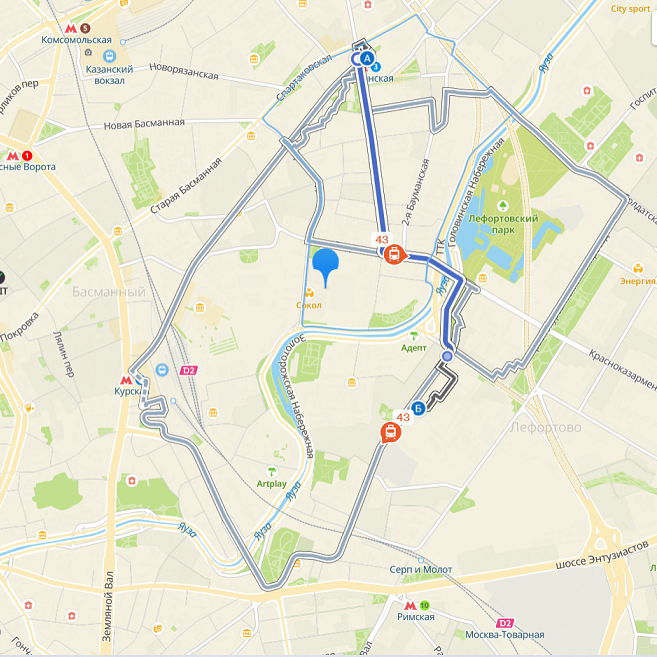 